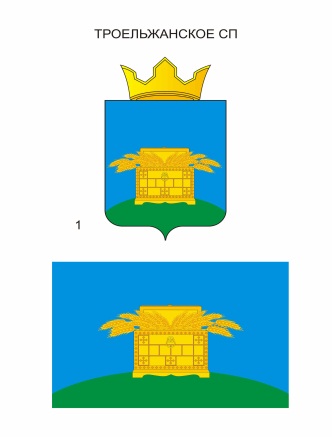 АДМИНИСТРАЦИЯ ТРОЕЛЬЖАНСКОГО СЕЛЬСКОГО ПОСЕЛЕНИЯ КУНГУРСКОГО МУНИЦИПАЛЬНОГО РАЙОНАПОСТАНОВЛЕНИЕ20.05.2016                                                                                                                 № 174Об утверждении административногорегламента предоставления муниципальной услуги«Постановка на учет многодетных семей с цельюпредоставления земельных участковв собственность бесплатно»В соответствии с Федеральным законом Российской Федерации от 27.07.2010 № 210-ФЗ «Об организации предоставления государственных и муниципальных услуг», администрация Троельжанского сельского поселения Кунгурского муниципального района ПОСТАНОВЛЯЕТ: 1. Утвердить прилагаемый административный регламент предоставления муниципальной услуги «Постановка на учет многодетных семей с целью предоставления земельных участков в собственность бесплатно».2. Постановление вступает в силу с момента официального опубликования. 3. Разместить постановление на официальном сайте администрации Троельжанского сельского поселения Кунгурского муниципального района и обнародовать согласно положений  Устава  Троельжанского сельского поселения. 4. Контроль за исполнением постановления оставляю за собой.И.о. Главы сельского поселения 	   А.А.Мужиков